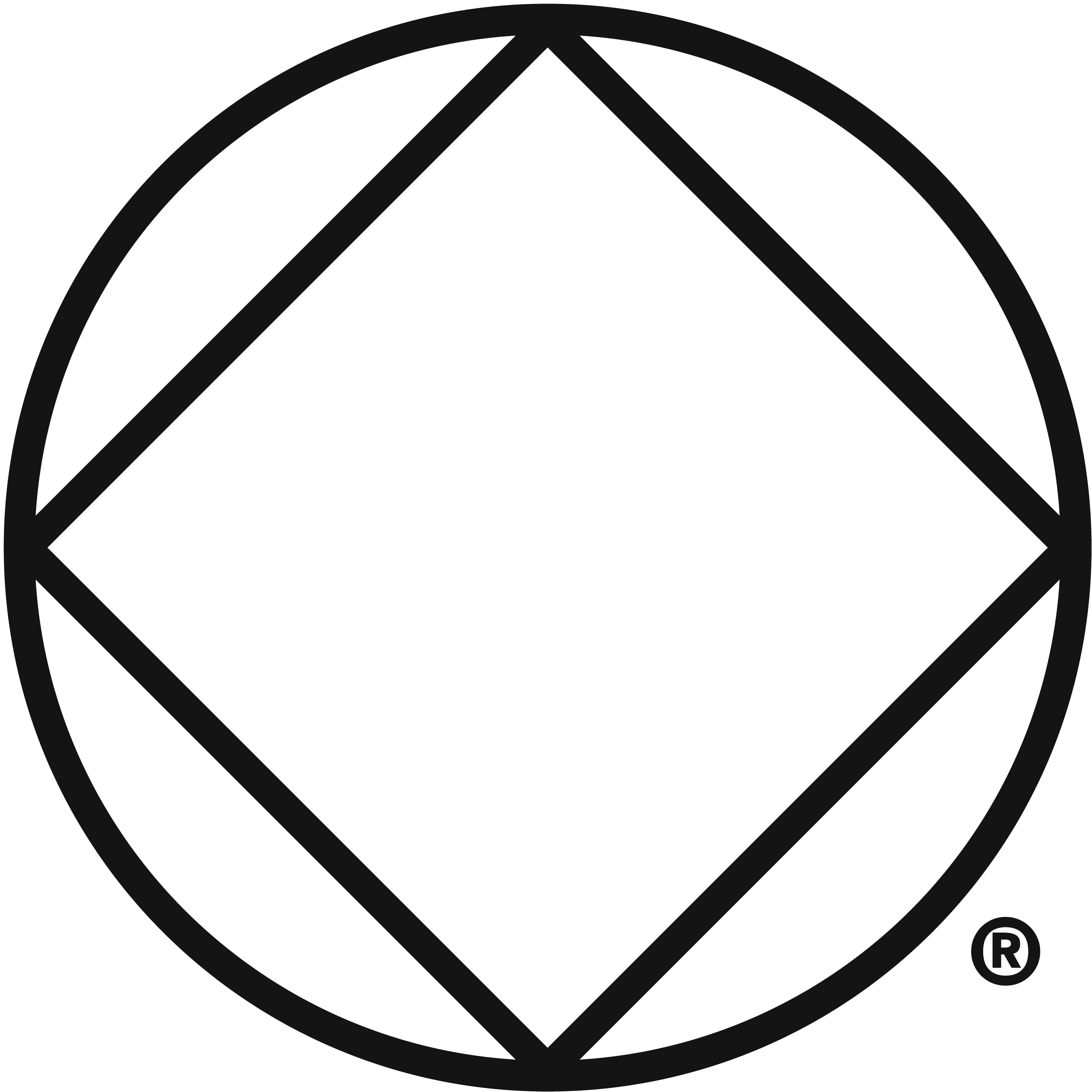 NA WORKSHOPWho: All NA members are welcomeEspecially GSR’s, Alt. GSR’s and anyone who may want to become a GSR someday or any member who  just wants to learnWhat: C.A.R. Workshop(Conference Agenda Report)When:  February 11, 202310am to 3pm Where: St. Paul’s Lutheran Church1327 Vaughn Rd., Wood River IllinoisWhy: To get a better understanding how to help your homegroup vote on the 25 motions for WSCHow: Just show up! (You may want to take notes)Lunch provided by the Metro-East Area of Narcotics AnonymousIf you have any questions please contact Kathleen M (618)917-4209